РЕШЕНИЕВ соответствии с Федеральным законом от 06.10.2003 № 131-ФЗ «Об общих принципах организации местного самоуправления в Российской Федерации», руководствуясь Уставом муниципального образования «Уляпское сельское поселение» Совет народных депутатов муниципального образования «Уляпское сельское поселение»РЕШИЛ:Утвердить Положение о публичных слушаниях в муниципальном образовании «Уляпское сельское поселение, согласно приложению №1.Признать утратившим силу Решение Совета народных депутатов муниципального образования «Уляпское сельское поселение» от 26.01.2009 г. № 45 «Об утверждении Положения «О публичных слушаниях в муниципальном образовании «Уляпское сельское поселение»Опубликовать данное решение в газете «Дружба», а также разместить на официальном сайте администрации муниципального образования «Уляпское сельское поселение» в сети «Интернет» уляпское.рф. Настоящее решение вступает в силу с момента опубликования.Председатель Совет народных депутатовмуниципального образования «Уляпское  сельское поселение»                                                           Ф.М. ХуажеваГлава муниципального образования «Уляпское сельское поселение»                                                            А.М. КуфановПриложение №1                                                                                                      к решению Совета народных депутатов                                                                                                                        муниципального образования                                                                                                                     «Уляпское сельское поселение»                                                                                                                             от 15.11.2022 г. № 100Положение
о публичных слушаниях в муниципальном образовании «Уляпское сельское поселение»Общие положения1.1. Настоящее Положение разработано в соответствии с Конституцией Российской Федерации, Федеральным законом от 06.10.2003 № 131-ФЗ «Об общих принципах организации местного самоуправления в Российской Федерации», Законом Республики Адыгея от 9 января 2007 г. № 53 «О порядке решения вопросов местного значения вновь образованных поселений» и Уставом муниципального образования «Уляпское сельское поселение» (далее - Устав муниципального образования) и определяет порядок назначения, организации и проведения на территории муниципального образования «Уляпское сельское поселение» (далее - муниципального образования) публичных слушаний.1.2. Публичные слушания являются формой участия жителей муниципального образования «Уляпское сельское поселение» (далее - жители поселения) в решении вопросов местного значения путем обсуждения проектов муниципальных правовых актов и других вопросов местного значения.1.3. В публичных слушаниях имеют право участвовать жители поселения, обладающие избирательным правом, постоянно проживающие на территории муниципального образования. Жители поселения участвуют в публичных слушаниях непосредственно.На всех публичных слушаниях вправе присутствовать представители средств массовой информации.1.4. Публичные слушания проводятся в целях:- обсуждения проектов муниципальных правовых актов по вопросам местного значения с участием жителей поселения;- информирования общественности и органов местного самоуправления о фактах и существующих мнениях по обсуждаемой проблеме;- выявления общественного мнения по теме и вопросам, выносимым на публичные слушания;- осуществления связи, диалога органов местного самоуправления с общественностью поселения;- подготовки предложений и рекомендаций по обсуждаемой проблеме;- оказания влияния общественности на принятие решений органами местного самоуправления.1.5. На публичные слушания в обязательном порядке выносятся:- проект Устава муниципального образования, а также проект муниципального правового акта о внесении изменений и дополнений в Устав муниципального образования, кроме случаев, когда изменения в Устав вносятся исключительно в целях приведения закрепляемых в Уставе вопросов местного значения и полномочий по их решению в соответствие с Конституцией Российской Федерации, федеральными законами;- проект местного бюджета и отчет о его исполнении;- проекты планов и программ развития муниципального образования, включая проекты генеральных планов поселений, реконструкции объектов капитального строительства, вопросы изменения одного вида разрешенного использования земельных участков и объектов капитального строительства на другой вид такого использования при отсутствии утвержденных правил землепользования и застройки;- вопросы о преобразовании муниципального образования.1.7. Мнение жителей поселения, выявленное в ходе публичных слушаний, носит для органов местного самоуправления муниципального образования рекомендательный характер.Назначение публичных слушаний2.1. Публичные слушания проводятся по инициативе населения, Совета народных депутатов муниципального образования «Уляпское сельское поселение» (далее - Совета народных депутатов), главы муниципального образования «Уляпское сельское поселение» (далее - главы муниципального образования).2.2. Решение о проведении публичных слушаний по проектам планов и программ развития муниципального образования, о преобразовании муниципального образования, а также по иным вопросам, когда проведение публичных слушаний в соответствии с законодательством обязательно, принимается главой муниципального образования.2.3. Решение о проведении публичных слушаний по проекту Устава муниципального образования, а также по проекту муниципального правового акта о внесении изменений и дополнений в Устав муниципального образования, по проекту бюджета муниципального образования, по отчету об исполнении бюджета муниципального образования принимается Советом народных депутатов.2.4. В случае, если публичные слушания проводятся по инициативе главы муниципального образования, решение об их проведении принимает глава муниципального образования.Организация и подготовка слушаний осуществляется рабочей группой, в состав которой входят представители соответствующих структурных подразделений администрации поселения, к компетенции которых относится выносимый на слушания вопрос. Состав рабочей группы утверждается распоряжением главы муниципального образования.2.5. В случае, если публичные слушания проводятся по инициативе жителей поселения или Совета народных депутатов, решение об их проведении принимает Совет народных депутатов. С инициативой внесения на рассмотрение Совета народных депутатов вопроса о проведении публичных слушаний могут выступать не менее 5 депутатов, постоянная комиссия Совета народных депутатов, Председатель Совета народных депутатов, а также глава муниципального образования.Организационно-техническое обеспечение слушаний осуществляется рабочей группой, в состав которой входят депутаты соответствующей комиссии, к сфере компетенции которого относится выносимый на слушания вопрос, а также представители аппарата Совета народных депутатов. Состав рабочей группы утверждается распоряжением председателя Совета народных депутатов.2.6. Для координации совместных действий по организации и проведению слушаний, в целях реализации каждой из форм публичных слушаний, указанных в пункте 3.1. настоящего Положения, организация слушаний может быть возложена также на совместную комиссию муниципального образования по подготовке, проведению публичных слушаний (далее - Комиссия), состав которой утверждается решением Совета народных депутатов.2.7. В состав Комиссии по подготовке, проведению слушаний входят депутаты соответствующей комиссии, представители аппарата Совета народных депутатов, структурных подразделений администрации поселения, к компетенции которых относится выносимый на слушания вопрос, общественности.2.8. Комиссия по подготовке и проведению слушаний созывается не позднее чем на третий день после ее формирования.2.9. В случае, если жителями поселения инициируются публичные слушания по вопросам, указанным в пункте 1.5 настоящего Положения, решение о назначении публичных слушаний принимает орган, к чьей компетенции относится принятие решения об обязательном назначении публичных слушаний.2.10. Публичные слушания могут быть проведены по инициативе не менее 10 жителей муниципального образования, а в случае проведения публичных слушаний по вопросам градостроительства - по инициативе не менее 5 жителей населенного пункта, входящего в состав муниципального образования.Инициативная группа представляет в Совет народных депутатов заявление о выдвижении инициативы о проведении публичных слушаний с указанием обсуждаемого вопроса (при проведении публичных слушаний по вопросам градостроительства), обсуждаемого проекта муниципального правового акта, фамилии, имени, отчества и адреса места жительства уполномоченного представителя, который от имени инициативной группы участвует в рассмотрении заявления.К заявлению прикладывается список членов инициативной группы, протокол собрания инициативной группы, на котором было принято решение о выдвижении инициативы о проведении публичных слушаний и назначении уполномоченного представителя инициативной группы. Заявление и протокол должны быть подписаны председательствующим и секретарем собрания инициативной группы.В случае, если принятие решения о назначении публичных слушаний относится к компетенции Совета народных депутатов, Совет народных депутатов рассматривает поступившее заявление на очередной сессии, но не позднее 1 месяца со дня поступления заявления, на котором вправе выступить уполномоченное протоколом собрания инициативной группы лицо для обоснования необходимости проведения публичных слушаний. Если принятие решения о назначении публичных слушаний относится к компетенции главы муниципального образования, глава муниципального образования в 10-дневный срок со дня поступления заявления инициативной группы рассматривает его с участием уполномоченного протоколом собрания инициативной группы лица.2.11. По результатам рассмотрения заявления орган местного самоуправления, Совет народных депутатов или глава муниципального образования принимает решение о проведении публичных слушаний (с указанием даты проведения публичных слушаний) либо об отклонении заявления.2.12. Основаниями для отклонения заявления о назначении публичных слушаний являются:1) нарушение инициаторами проведения публичных слушаний процедуры выдвижения инициативы;2) тема публичных слушаний не относится к вопросам местного значения;2.13. Совет народных депутатов, глава муниципального образования, назначившие публичные слушания, принимают соответствующие муниципальные правовые акты, содержащие информацию о теме, форме, сроках и месте проведения слушаний, составе комиссии (рабочей группы).В случае, если инициатором проведения публичных слушаний является население поселения, в состав комиссии (рабочей группы) включаются представители соответствующей инициативной группы (но не более трех человек).Информация о времени и месте проведения публичных слушаний, а также проект обсуждаемого муниципального правового акта подлежат опубликованию в средствах массовой информации и могут размещаться на официальном сайте муниципального образования в сети Интернет в течение 14 дней со дня принятия решения об их проведении.Проведение публичных слушаний3.1. Публичные слушания могут проводиться в следующих формах:- слушания по вопросам местного значения либо по проектам муниципальных правовых актов в Совете народных депутатов или администрации поселения с участием представителей общественности поселения и иных заинтересованных лиц;- массовое обсуждение населением проектов муниципальных правовых актов;- рассмотрение на сессии Совета народных депутатов, коллегии администрации поселения проектов муниципальных правовых актов с участием представителей общественности поселения.3.2. Период времени с даты опубликования проекта муниципального правового акта до даты проведения публичных слушаний не может быть более 30 дней, если иное не установлено федеральным законодательством и настоящим Положением.3.3. Комиссия (рабочая группа) в процессе подготовки к публичным слушаниям:- составляет план работы по подготовке и проведению публичных слушаний, определяет ответственных за выполнение отдельных этапов подготовки и плана в целом;- при необходимости определяет перечень организаций, должностных лиц, специалистов, представителей общественности и направляет им официальные обращения о внесении предложений по теме публичного слушания;- проводит анализ материалов, представленных участниками публичных слушаний;- составляет список лиц, участвующих в публичных слушаниях, включая состав приглашенных лиц;- обеспечивает ознакомление заинтересованных лиц с материалами, выносимыми на публичные слушания;- избирает председателя и секретаря публичных слушаний для ведения публичных слушаний и составления протокола;- определяет докладчиков (содокладчиков);- устанавливает порядок выступлений на публичных слушаниях;- организует подготовку заключения о результатах публичных слушаний;- осуществляет иные, необходимые для проведения публичных слушаний, действия.3.4. Комиссия организует регистрацию участников публичных слушаний, с указанием места их регистрации на основании паспортных данных.3.5. Председатель публичных слушаний открывает слушания, оглашает тему, перечень вопросов, выносимых на публичные слушания, представляет секретаря публичных слушаний, ведущего протокол.3.6. Ход публичных слушаний и выступления протоколируются. К протоколу прилагаются письменные предложения.Результаты публичных слушаний4.1. По результатам проведения публичных слушаний либо отдельных этапов публичных слушаний составляется протокол, который направляется в комиссию.4.2. На основании представленных протоколов комиссией подготавливается заключение о результатах проведенных публичных слушаний. К заключению прикладываются муниципальный правовой акт о назначении публичных слушаний, проект обсуждаемого муниципального правового акта, документы, подтверждающие опубликование информации о проведении публичных слушаний в средствах массовой информации, заявления, письма, предложения граждан по обсуждаемому муниципальному правовому акту, заключения специалистов, протокол по результатам публичных слушаний, графические материалы (при проведении публичных слушаний по вопросам градостроительства) и др.4.3. Заключение о результатах публичных слушаний передается в орган, назначивший проведение публичных слушаний.4.4. Результаты публичных слушаний носят рекомендательный характер.4.5. Заключение о результатах публичных слушаний подлежит обязательному опубликованию в средствах массовой информации и может размещаться на официальном сайте муниципального образования (при наличии официального сайта поселения) в сети Интернет в течение 14 дней после окончания слушаний.4.6. Заключение о результатах публичных слушаний и материалы, собранные в ходе подготовки и проведения публичных слушаний, хранятся в Совете народных депутатов, а если публичные слушания были проведены по инициативе главы муниципального образования - в администрации поселения.Финансирование расходов, связанных с организацией и проведением публичных слушанийФинансирование расходов, связанных с организацией и проведением публичных слушаний, осуществляется из следующих источников:1) по проекту Устава муниципального образования, проекту муниципального правового акта о внесении изменений в Устав муниципального образования, проекту местного бюджета и отчету о его исполнении, по вопросам преобразования муниципального образования, по проекту генерального плана поселений, по проекту изменений, вносимых в генеральный план поселений, - из средств местного бюджета;2) по проекту планов и программ развития муниципального образования, по проектам правил землепользования и застройки муниципального образования, а также по проектам изменений, вносимых в правила землепользования и застройки муниципального образования (за исключением случая, когда внесение изменений в правила землепользования и застройки связано с размещением или реконструкцией отдельного объекта капитального строительства) - из средств местного бюджета;3) по проекту изменений, вносимых в правила землепользования и застройки муниципального образования в случае, когда внесение изменений в правила землепользования и застройки связано с размещением и реконструкцией отдельного объекта капитального строительства - за счет лиц, заинтересованных во внесении таких изменений;4) по проектам планировки территорий и проектам межевания территорий в муниципальном образовании - за счет лиц, по инициативе которых были подготовлены такие проекты;5) по вопросам о предоставлении разрешения на условно разрешенный вид использования земельного участка и объекта капитального строительства, вопросам о предоставлении разрешения на отклонение от предельных параметров разрешенного строительства, реконструкции объектов капитального строительства, вопросам изменения одного вида разрешенного использования земельного участка и объекта капитального строительства на другой вид такого использования при отсутствии утвержденных правил землепользования и застройки - за счет лиц, заинтересованных в принятии таких решений;6) по вопросу о включении земельного участка в границы населенного пункта либо об исключении земельного участка из границ населенного пункта и об установлении или об изменении вида разрешенного использования земельного участка - за счет лиц, заинтересованных в принятии таких решений.Особенности рассмотрения на публичных слушаниях проекта Устава муниципального образования и проекта муниципального правового акта о внесении изменений в Устав муниципального образования, проекта местного бюджета и отчета о его исполнении, вопроса о преобразовании муниципального образования6.1. Проект Устава муниципального образования и проект муниципального правового акта о внесении изменений и дополнений в Устав муниципального образования рассматривается на публичных слушаниях с учетом особенностей, предусмотренных Федеральным законом от 06.10.2003 г. № 131-ФЗ «Об общих принципах организации местного самоуправления в Российской Федерации» и Уставом муниципального образования.Проект Устава муниципального образования и проект муниципального правового акта о внесении изменений и дополнений в Устав муниципального образования подлежит официальному опубликованию (обнародованию) не позднее чем за 30 дней до дня рассмотрения в Совете народных депутатов вопроса о его принятии. Одновременно публикуются порядок учета предложений по указанному проекту, порядок участия граждан в его обсуждении, а также решение Совета народных депутатов о назначении публичных слушаний по проекту.Публичные слушания по проекту Устава муниципального образования или проекту муниципального правового акта о внесении изменений и дополнений в Устав муниципального образования проводятся не ранее чем через пятнадцать дней после дня опубликования проекта, но не позднее чем за пять дней до дня рассмотрения Советом народных депутатов вопроса о его принятии.Уполномоченным органом по проведению публичных слушаний по проекту Устава или проекту муниципального правового акта о внесении изменений и дополнений в Устав муниципального образования является комиссия, созданная в порядке, предусмотренном пунктом 2.6 настоящего Положения.6.2. Проект местного бюджета и годовой отчет о его исполнении рассматриваются на публичных слушаниях с учетом особенностей, предусмотренных Бюджетным кодексом Российской Федерации, иными федеральными законами, законами Республики Адыгея, Уставом муниципального образования, Положением о бюджетном процессе в муниципальном образовании «Уляпское сельское поселение».Решение о назначении публичных слушаний по проекту местного бюджета и отчету об исполнении местного бюджета принимается в течение 14 дней после внесения указанного проекта (отчета) в Совет народных депутатов и публикуется в установленном настоящим Положением порядке вместе с проектом (отчетом). Указанный проект (отчет) публикуется вместе с приложениями к нему, в которых содержатся сведения, отнесенные Бюджетным кодексом Российской Федерации к составу показателей, в обязательном порядке представляемых для рассмотрения решения о бюджете.Публичные слушания по указанному проекту (отчету) проводятся не ранее чем через десять дней после дня опубликования (обнародования) проекта, но не позднее чем за пять дней до дня первого рассмотрения Советом народных депутатов проекта (отчета).Уполномоченным органом по проведению публичных слушаний по проекту местного бюджета и отчету об исполнении местного бюджета является комиссия, созданная в порядке, предусмотренном пунктом 2.6 настоящего Положения.6.3. Публичные слушания по вопросу о преобразовании муниципального образования организуются и проводятся в соответствии с особенностями, предусмотренными Федеральным законом от 06.10.2003 № 131-ФЗ "Об общих принципах организации местного самоуправления в Российской Федерации", Законами Республики Адыгея "О местном самоуправлении" и "О местном референдуме в Республике Адыгея", Уставом муниципального образования.Решение о назначении публичных слушаний по данному вопросу принимается Советом народных депутатов.Уполномоченным органом по проведению публичных слушаний по вопросу о преобразовании муниципального образования является комиссия, созданная в порядке, предусмотренном пунктом 2.6 настоящего Положения.   РОССИЙСКАЯ ФЕДЕРАЦИЯРЕСПУБЛИКА АДЫГЕЯКРАСНОГВАРДЕЙСКИЙ РАЙОНСОВЕТ НАРОДНЫХ ДЕПУТАТОВМУНИЦИПАЛЬНОГООБРАЗОВАНИЯ«УЛЯПСКОЕ СЕЛЬСКОЕ  ПОСЕЛЕНИЕ»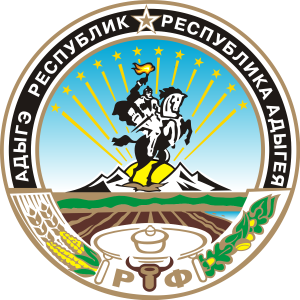 УРЫСЫЕ ФЕДЕРАЦИЕ  АДЫГЭ РЕСПУБЛИК       МУНИЦИПАЛЬНЭ                 ГЪЭПСЫКIЭ ЗИIЭ     «УЛЭПЭ КЪОДЖЭ ПСЭУПIЭМ»     ИНАРОДНЭ ДЕПУТАТМЭ       Я СОВЕТПринято 19-ой (внеочередной) сессией Совета народных депутатов муниципального образования «Уляпское сельское поселение» пятого созыва 15.11.2022 г. № 100Об утверждении Положения «О публичных слушаниях в муниципальном образовании «Уляпское сельское поселение»